.Intro: 32 counts from first banjo note (19 secs)S1: SIDE, BEHIND & HEEL, HOLD & CROSS, SIDE, BEHIND SIDE CROSSS2: SIDE ROCK, CROSS SHUFFLE, SIDE ROCK, CROSS SHUFFLES3: ¼, TOGETHER, POINT, HOLD & R ROCKING CHAIRS4: ½ SHUFFLE, BACK ROCK, ½ SHUFFLE, BACK ROCKS5: KICK, KICK & KICK, KICK & R JAZZ BOX CROSSS6: R CHASSE, ¼ CHASSE, BACK ROCK, R CHASSES7: ¼ CHASSE, BACK ROCK, & TOUCH, HOLD & TOUCH, HOLDS8: OUT OUT, BACK, BACK LOCK STEP, ½, STEP, ½, WALK*RESTART: After 40 counts of Wall 2 facing [6:00]ENDING: Dance 16 counts of Wall 7, then ¼ right stepping back on left, ¼ right stepping forward on right and point left to left side to finish facing [12:00]Thank you to Rachel Lardy (France) for suggesting the musicwww.facebook.com/MaggieGChoreographer or www.maggieg.co.ukWintergreen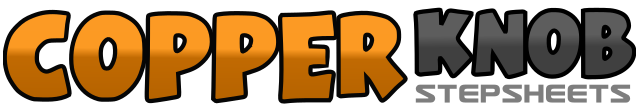 .......Count:64Wall:4Level:Intermediate.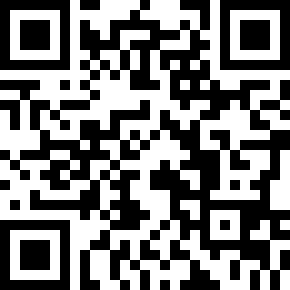 Choreographer:Maggie Gallagher (UK) - November 2019Maggie Gallagher (UK) - November 2019Maggie Gallagher (UK) - November 2019Maggie Gallagher (UK) - November 2019Maggie Gallagher (UK) - November 2019.Music:Wintergreen - The East Pointers : (iTunes & Amazon)Wintergreen - The East Pointers : (iTunes & Amazon)Wintergreen - The East Pointers : (iTunes & Amazon)Wintergreen - The East Pointers : (iTunes & Amazon)Wintergreen - The East Pointers : (iTunes & Amazon)........1-2&Step right to right side, Cross left behind right, Step right to right side3-4&Dig left heel to left diagonal, HOLD, Step left next to right5-6Cross right over left, Step left to left side,7&8Cross right behind left, Step left to left side, Cross right over left1-2Rock left to left side, Recover on right,3&4Cross left over right, Step right to right side, Cross left over right5-6Rock right to right side, Recover on left7&8Cross right over left, Step left to left side, Cross right over left1-2¼ right stepping back on left, Step right next to left [3:00]3-4&Point left to left side, HOLD, Step left next to right5-6Rock forward on right, Recover on left7-8Rock back on right, Recover on left1&2¼ left stepping right to right side, Step left next to right, ¼ left stepping back on right [9:00]3-4Rock back on left, Recover on right5&6¼ right stepping left to left side, Step right next to left, ¼ right stepping back on left [3:00]7-8Rock back on right, Recover on left1-2&Low kick right across left twice (pointing toes), Step right next to left3-4&Low kick left across right twice (pointing toes), Step left next to right5-6Cross right over left, Step back on left7-8Step right to right side, Cross left over right   *Restart Wall 21&2Step right to right side, Step left next to right, Step right to right side3&4¼ right stepping left to left side, Step right next to left, Step left to left side [6:00]5-6Cross rock right behind left, Recover on left7&8Step right to right side, Step left next to right, Step right to right side1&2¼ left stepping left to left side, Step right next to left, Step left to left side [3:00]3-4Cross rock right behind left, Recover on left&5-6Jump forward on right to right diagonal, Touch left next to right, HOLD&7-8Jump forward on left to left diagonal, Touch right next to left, HOLD&1-2Jump slightly forward and out on right, Jump slightly forward and out on left, Step back on right3&4Step back on left, Lock right over left, Step back on left5-6½ right stepping forward on right, Step forward on left [9:00]7-8½ right stepping forward on right, Walk forward on left [3:00]